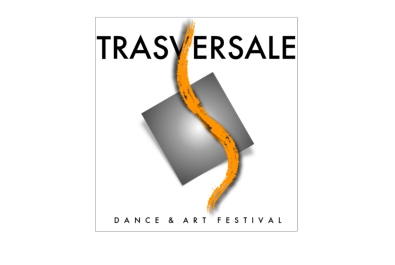 MODULO ISCRIZIONESCUOLA / ASSOCIAZIONENome Scuola / Associazione________________________________________________________________________________ Indirizzo___________________________________________________________________________________ (prov ________) Città________________________ Mail______________________________________________ Tel._______________________Nome e cognome del referente maestro/direttore________________________________________________________________ Recapito telefonico______________________________ELENCO PARTECIPANTIsi prega di inserire i dati di tutte le persone che usufruiranno di un pacchetto, o di un corso extra, di TRASVERSALE FESTIVALcompresi i dati del referente della scuola, nel caso partecipi ad una o più delle attività.ELENCO PACCHETTI / CORSIindicare il numero TOTALE di tutti i pacchetti o corsi che la scuola/associazione intende acquistaresi ricorda che ogni otto allievi iscritti, uno dei corsi di didattica insegnanti sarà gratuito, ma deve essere comunque inserito nella tabella sottostante. Per informazioni e chiarimenti sulle differenze tra i vari pacchetti o corsi, si prega di leggere il regolamento diTRASVERSALE FESTIVAL oppure contattateci, il nostro staff è sempre a vostra disposizione.FIRMA DEL REFERENTE__________________________________________NOME E COGNOMECODICE FISCALEDATA NASCITAPACCHETTO TRASVERSALE FULLPACCHETTO CLASSICO / MODERNBABY CAMPUSACROBIMBOTRASVERSALE GIORNALIEROSINGOLA LEZIONESINGOLO WORKSHOP